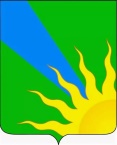 АДМИНИСТРАЦИЯ ВОСТОЧНОГО СЕЛЬСКОГО ПОСЕЛЕНИЯ УСТЬ-ЛАБИНСКОГО РАЙОНАП О С Т А Н О В Л Е Н И Е24.12.2020 года                                                                                                          №  81ст. ВосточнаяО создании муниципального казенного учреждения «Восточное»Восточного сельского поселения Усть-Лабинского района путем изменения типа муниципального бюджетного учреждения «Восточное»Восточного сельского поселения Усть-Лабинского районаВ соответствии с Федеральным законом от 6 октября 2003 года № 131-ФЗ«Об общих принципах организации местного самоуправления в Российской Федерации», в целях оптимизации структуры и штатной численности отраслевых (функциональных) органов администрации Восточного сельского поселения Усть-Лабинского района, постановляю:Принять предложение муниципального бюджетного учреждения«Восточное» Восточного сельского поселения Усть-Лабинского района и создать муниципальное казенное учреждение «Восточное» Восточного сельского поселения Усть-Лабинского района, путем изменения типа, существующего муниципального бюджетного учреждения «Восточное» Восточного сельского поселения Усть-Лабинского района.Утвердить:Структуру и штатную численность муниципального казенного учреждения «Восточное» Восточного сельского поселения Усть-Лабинского района (приложение №1).Устав муниципального казенного учреждения «Восточное» Восточного сельского поселения Усть-Лабинского района (приложение №2).Стрельникову Маргариту Георгиевну, директора муниципального бюджетного учреждения «Восточное» Восточного сельского поселения Усть-Лабинского района, наделить полномочиями заявителя при государственной регистрации создания муниципального казенного учреждения «Восточное» Восточного сельского поселения Усть-Лабинского района в органах ИФНС по Усть-Лабинскому району.Муниципальному бюджетному учреждению «Восточное» Восточного сельского поселения Усть-Лабинского района (Стрельникова):в срок до 31 декабря 2020 года уведомить органы ИФНС по Краснодарскому краю о создании муниципального казенного учреждения «Восточное»	 Восточного сельского поселения Усть-Лабинского района путем изменения типа муниципального бюджетного учреждения «Восточное» Восточного сельского поселения Усть-Лабинского района.в сроки, установленные федеральным законодательством уведомить кредиторов и дебиторов муниципального бюджетного учреждения Восточное» Восточного сельского поселения Усть-Лабинского района о проведении юридических действий по созданию муниципального казенного учреждения «Восточное» Восточного сельского поселения Усть-Лабинского района.Определить, что финансирование муниципального казенного учреждения «Восточное» Восточного сельского поселения Усть-Лабинского района осуществляется в пределах средств бюджета Восточного сельского поселения Усть-Лабинского района.Финансовому отделу администрации Восточного сельского поселения Усть-Лабинского района (Киракосян) закрепить за муниципальным казенным учреждением «Восточное» Восточного сельского поселения Усть- Лабинского района на праве оперативного управления муниципальное имущество и утвердить:перечень объектов недвижимого имущества, закрепляемого на праве оперативного управления;перечень особо ценного движимого имущества, закрепляемого на праве оперативного управления.Общему отделу администрации Восточного сельского поселения Усть-Лабинского района (Лопатина) разместить постановление на официальном сайте администрации Восточного сельского поселения Усть-Лабинского района в сети Интернет.Контроль над выполнением настоящего постановления оставляю за собой.Настоящее постановление вступает в силу со дня его подписания.Глава Восточного сельского поселения                                      А.П.БелозубПриложение №1 к постановлению администрацииВосточного  сельского поселенияУсть-Лабинского района от 24.12.2020 года   №  81Структураи штатная численность муниципального казенного учреждения«Восточное» Восточного сельского поселения Усть-Лабинского района.Приложение № 2 к постановлению администрацииВосточного  сельского поселенияУсть-Лабинского района                                                                                                             от 24.12.2020 года   №  81                 УТВЕРЖДЕНпостановлением администрации Восточного  сельского поселенияУсть-Лабинского района                                                                                              от 24.12.2020 года   №  81УСТАВмуниципального казенного учреждения «Восточное» Восточного сельского поселения Усть-Лабинского районаст. Восточного 2020 г.ОБЩИЕ ПОЛОЖЕНИЯ.Муниципальное казенное учреждение «Восточное» Восточного сельского поселения Усть-Лабинского района (именуемое далее - "Учреждение") является некоммерческой организацией, созданной для выполнения работ, оказания услуг в целях обеспечения реализации предусмотренных законодательством Российской Федерации полномочий администрации Восточного сельского поселения Усть-Лабинского района. Муниципальное казенное учреждение «Восточное» Восточного сельского поселения Усть-Лабинского района создано путем изменения типа муниципального бюджетного учреждения «Восточное» Восточного сельского поселения Усть-Лабинского района.Учреждение является юридическим лицом и от своего имени может приобретать и осуществлять имущественные и личные неимущественные права, нести обязанности, быть истцом и ответчиком в суде.Наименование учреждения на русском языке:полное - Муниципальное казенное учреждение «Восточное» Восточного сельского поселения Усть-Лабинского района;сокращенное - МКУ «Восточное».Местонахождение Учреждения – 352308, Россия, Краснодарский край, Усть-Лабинский район, станица Восточная, ул. Красная № 3.Учредителем Учреждения является Администрация Восточного сельского поселения Усть-Лабинского района (далее также - «Учредитель»). Собственником имущества Учреждения является Администрация Восточного сельского поселения Усть-Лабинского района.Функции и полномочия Учредителя Учреждения осуществляет Администрация Восточного сельского поселения Усть-Лабинского района. Функции и полномочия собственника Учреждения осуществляет Администрация Восточного сельского поселения Усть-Лабинского района.Учреждение создано без ограничения срока деятельности.Учреждение имеет печать с полным наименованием на русском языке. Учреждение вправе иметь штампы и бланки со своим наименованием.ПРЕДМЕТ, ЦЕЛИ И ВИДЫ ДЕЯТЕЛЬНОСТИКазенное Учреждение осуществляет свою деятельность в соответствии с предметом и целями деятельности, определенными законодательством Российской Федерации и Краснодарского края, нормативно правовыми актами Восточного сельского поселения Усть-Лабинского района и настоящим Уставом.Основными целями деятельности Казенного Учреждения является обеспечение осуществления полномочий органов местного самоуправления Восточного сельского поселения Усть-Лабинского района в сферах, определенных  Федеральным  законом  от  06  октября  2003  года  №  131-ФЗ«Об  общих  принципах  организации  местного  самоуправления  в РоссийскойФедерации», в соответствии с предметом деятельности, установленным настоящим уставом:Осуществление единой экономической и технической политики в сфере своей компетенции.Организация надлежащего содержания территории Восточного сельского поселения Усть-Лабинского района.Для реализации указанных целей Учреждением осуществляются следующие виды деятельности:организация благоустройства и озеленения территории Восточного сельского поселения Усть-Лабинского района;организация благоустройства и содержание мест захоронения, объектов культурного наследия регионального значения, расположенных на территории Восточного сельского поселения Усть-Лабинского района;ликвидации и предупреждение образования несанкционированных свалок;сбор, складирование, перемещение, размещение бытовых отходов на площадках временного хранения;участие в предупреждении и ликвидации последствий чрезвычайных ситуаций в границах Восточного сельского поселения Усть-Лабинского района;содержание автомобильных дорог и дорожных сооружений;оказание услуг населению по проведению обработки земельных участков, заготовки кормов и других услуг, связанных с развитием ЛПХ;погрузочно-разгрузочные работы, осуществление грузоперевозок;другие виды деятельности, не запрещенные законодательством РФ.Казенное Учреждение может осуществлять приносящую доходы деятельность  в  соответствии  с  настоящим  Уставом.  Доходы,  полученные  от указанной деятельности, поступают в распоряжение Учредителя. Для достижения целей, указанных в настоящем Уставе, Казенное учреждение вправе осуществлять следующие виды приносящей доход деятельности, выполнять работы, оказывать услуги, относящиеся к его основным видам деятельности, для граждан и юридических лиц за плату:вспашка огородов;покос травяного покрова и сорной растительности;транспортные услуги;иные услуги, не запрещенные для оказания муниципальным казенным учреждением законодательством Российской Федерации.Порядок определения указанной платы устанавливается Учредителем. Учреждение также вправе осуществлять иные виды деятельности, не являющиеся основными видами деятельности, лишь постольку, поскольку это служит достижению целей, ради которых оно создано и соответствующие указанным целям учреждения (п. 3 ст. 298 ГК РФ).ФИНАНСОВОЕ ОБЕСПЕЧЕНИЕ ДЕЯТЕЛЬНОСТИ УЧРЕЖДЕНИЯ.Финансовое обеспечение деятельности Учреждения осуществляется за счет средств бюджета Восточного сельского поселения Усть-Лабинского района, на основании бюджетной сметы.  Бюджетная смета Учреждения составляется, утверждается и ведется в порядке, определенном главным распорядителем бюджетных средств, Учредителем. Утвержденные показатели бюджетной сметы казенного учреждения должны соответствовать доведенным до него лимитам бюджетных обязательств на принятие и (или) исполнение бюджетных обязательств по обеспечению выполнения функций казенного учреждения.Учреждение может осуществлять приносящую доходы деятельность. Доходы, полученные от указанной деятельности, поступают в бюджет Учредителя.Учреждение осуществляет операции с бюджетными средствами через лицевые счета, открытые ему в соответствии с Бюджетным кодексом Российской Федерации.Учреждение не имеет права предоставлять и получать кредиты (займы), приобретать ценные бумаги. Субсидии и бюджетные кредиты Учреждению не предоставляются.Имущество, переданное Учреждению в оперативное управление,является муниципальной собственностью Восточного сельского поселения Усть-Лабинского района.Учреждение владеет, пользуется имуществом, закрепленным за ним на праве оперативного управления, в пределах, установленных законом, в соответствии с целями своей деятельности, назначением этого имущества и, если иное не установлено законом, распоряжается этим имуществом с согласия Собственника имущества. Контроль, за техническим состоянием имущества, закрепленного за Учреждением на праве оперативного управления, осуществляет Учредитель.Учреждение без согласия учредителя не вправе распоряжаться недвижимым имуществом и особо ценным движимым имуществом.Собственник имущества вправе изъять излишнее, неиспользуемое или используемое не по назначению имущество, закрепленное им за Учреждением либо приобретенное Учреждением за счет средств, выделенных ему Собственником имущества на приобретение этого имущества. Имуществом, изъятым у Учреждения, Собственник имущества вправе распорядиться по своему усмотрению.Право оперативного управления имуществом, в отношении которого собственником принято решение о закреплении за Учреждением, возникает у Учреждения с момента передачи имущества, если иное не установлено законом и иными правовыми актами или решением Собственника имущества.Право оперативного управления имуществом, если иное не предусмотрено Гражданским кодексом Российской Федерации, прекращается по основаниям и в порядке, предусмотренным Гражданским кодексом Российской Федерации, другими законами и иными правовыми актами дляпрекращения права собственности, а также в случаях правомерного изъятия имущества у Учреждения по решению Собственника имущества.Учреждение отвечает по своим обязательствам находящимися в его распоряжении денежными средствами. При недостаточности денежных средств субсидиарную ответственность по обязательствам Учреждения несет Собственник его имущества.Учреждение не отвечает по обязательствам собственника своего имущества.ОРГАНИЗАЦИЯ ДЕЯТЕЛЬНОСТИ И УПРАВЛЕНИЯ УЧРЕЖДЕНИЕМ.Управление Учреждением осуществляется в соответствии с действующим законодательством РФ и настоящим Уставом.Казенное Учреждение возглавляет руководитель (директор) Казенного Учреждения. Директор Учреждения подотчетен Главе Восточного сельского поселения Усть-Лабинского района. В трудовом договоре предусматриваются права и обязанности директора, размер его должностного оклада и условия премирования в соответствии с требованиями действующего законодательства.Директор Учреждения руководствуется в своей деятельности требованиями действующего законодательства РФ, настоящего Устава, трудового договора, а также иных обязательных для Учреждения нормативных актов.К компетенции руководителя Казенного Учреждения относятся вопросы осуществления текущего руководства деятельностью Казенного Учреждения, за исключением вопросов, отнесенных законодательством или настоящим Уставом к компетенции Учредителя.Директор Учреждения выполняет следующие основные функции и обязанности по организации и обеспечению деятельности Учреждения:осуществляет общее руководство и контроль над деятельностью Учреждения;отвечает за организационно-техническое обеспечение деятельности Учреждения;по согласованию с Учредителем утверждает структуру и штатное расписание Учреждения в пределах утвержденной штатной численности работников и фонда оплаты труда работников;утверждает правила внутреннего трудового распорядка;утверждает положение об оплате труда работников Учреждения.открывает лицевые счета Учреждения в органах федерального казначейства;утверждает внутренние документы Учреждения, издает приказы, распоряжения, инструкции и дает указания, обязательные для выполнения всеми работниками Учреждения;организует ведение бюджетного учета и формирование бюджетной отчетности, предоставление ежемесячной, ежеквартальной и ежегоднойотчетности о результатах своей деятельности Учредителю в соответствии с нормативными документами;организует предоставление своевременно и в полном объеме бухгалтерской, статистической и налоговой отчетности, установленной законодательством Российской Федерации;действует без доверенности от имени Учреждения, представляет его интересы во взаимоотношениях с различными органами, учреждениями, организациями, физическими лицами;заключает от имени Учреждения договоры, контракты, выдает доверенности. Казенное Учреждение несет ответственность в соответствии с законодательством Российской Федерации за нарушение договорных, кредитных, расчетных и налоговых обязательств;в пределах, установленных действующим законодательством РФ, распоряжается имуществом Учреждения, в том числе и денежными средствами;обеспечивает сохранность, эффективное и целевое использование имущества, закрепленного за Казенным Учреждением на праве оперативного управления;принимает на работу работников Учреждения, определяет их обязанности, заключает с ними трудовые договоры, переводит и увольняет работников Учреждения;применяет меры поощрения и налагает дисциплинарные взыскания в отношении работников Учреждения в соответствии с законодательством Российской Федерации;устанавливает для своих работников дополнительные отпуска, сокращенный рабочий день и иные социальные льготы в соответствии с законодательством Российской Федерации;обеспечивает в установленном порядке подготовку, переподготовку и повышение квалификации работников;несет полную ответственность за сохранность документов Учреждения, отражающих финансовую деятельность, прием, перемещение, увольнение работников до сдачи указанных документов в районный архив, в соответствии с требованиями действующего законодательства;привлекает граждан для выполнения отдельных работ на основе трудовых и гражданско-правовых договоров;осуществляет иные правовые и финансовые вопросы, не противоречащие законодательству Российской Федерации, Краснодарского края, нормативным правовым актам администрации муниципального образования Усть-Лабинский район.Директор Учреждения несет персональную ответственность в соответствии с действующим законодательством РФ за организацию и состояние противопожарной безопасности, гражданской обороны, соблюдение экологических, санитарно-эпидемиологических и других норм.Взаимоотношения работников Учреждения регулируются Трудовым Кодексом Российской Федерации, Коллективным договором.Трудовой коллектив Учреждения составляют все граждане, участвующие своим трудом в его деятельности, на основе трудового договора. В Учреждении обеспечиваются гарантированные действующим законодательством минимальный размер оплаты труда, безопасные условия труда и меры социальной защиты своих работников.Выплата заработной платы работникам Учреждения производится своевременно согласно штатному расписанию за выполнение функциональных обязанностей и работ, предусмотренных трудовым договором, с учетом квалификационных требований. Индексация заработной платы производится в соответствии с действующим законодательством Российской Федерации.Материальное стимулирование работников Учреждения производится согласно действующему в Российской Федерации законодательству, в соответствии с Положением об оплате труда. Доплаты, премии и средства материального стимулирования директору Учреждения устанавливаются Учредителем. Директором Учреждения устанавливаются доплаты, премии и средства материального стимулирования работникам Учреждения в пределах средств, утвержденных в Бюджетной смете Учреждения.КОНТРОЛЬ НАД ДЕЯТЕЛЬНОСТЬЮ УЧРЕЖДЕНИЯКонтроль над соблюдением Учреждением требований законодательства Российской Федерации и целей, предусмотренных настоящим Уставом, осуществляется при проведении ведомственного контроля над деятельностью Учреждения.Контроль над деятельностью Учреждения осуществляется в порядке, установленном администрацией Восточного сельского поселения Усть- Лабинского района.РЕОРГАНИЗАЦИЯ, ИЗМЕНЕНИЕ ТИПА, ЛИКВИДАЦИЯ УЧРЕЖДЕНИЯ.Учреждение может быть реорганизовано в порядке, предусмотренном Гражданским кодексом Российской Федерации, Федеральным законом "О некоммерческих организациях" и другими федеральными законами.Принятие решения о реорганизации и проведение реорганизации Учреждения, если иное не установлено актом Правительства Российской Федерации, осуществляются в порядке, установленном администрацией Восточного сельского поселения Усть-Лабинского района.Изменение типа Учреждения не является его реорганизацией. При изменении типа Учреждения в его учредительные документы вносятся соответствующие изменения.Принятие решения о ликвидации и проведение ликвидации Учреждения осуществляются в порядке, установленном администрацией Восточного сельского поселения Усть-Лабинского района.Имущество Учреждения, оставшееся после удовлетворения требований кредиторов, а также имущество, на которое в соответствии сфедеральными законами не может быть обращено взыскание по обязательствам Учреждения, передается ликвидационной комиссией собственнику соответствующего имущества.При реорганизации Учреждения все документы (управленческие, финансово-хозяйственные, по личному составу и др.) передаются в соответствии с установленными правилами Учреждению — правопреемнику.При ликвидации документы постоянного хранения, имеющие научно- историческое значение передаются на хранение в районный архивный фонд. Документы по личному составу (приказы, личные дела, карточки учёта, лицевые счета и т. п.) передаются на хранение в архивный фонд по месту нахождения Учреждения. Передача и упорядочение документов осуществляется силами и за счёт средств Учреждения в соответствии с требованиями архивных органов.Учреждение считается прекратившим свое существование со дня внесения об этом записи в Единый государственный реестр юридических лиц.7. ПОРЯДОК ВНЕСЕНИЯ ИЗМЕНЕНИЙ В УСТАВ УЧРЕЖДЕНИЯ.7.1. Изменения в устав Учреждения вносятся в порядке, установленном администрацией Восточного  сельского поселения Усть-Лабинского района, в соответствии с действующим законодательством РФ.НаименованиеКоличество единиц1. Директор12. Тракторист1ИТОГО:2